Broj:OIK-039-1/20.Dana: 22.10.2020.godinePOLITIČKIM SUBJEKTIMAkoji učestvuju na Lokalnim izborima 2020 godine u osnovnoj izbornoj jedinici  Bosanska KrupaPREDMET: Obavijest o izmjeni termina za održavanje obuke i testiranja, dostavljaju sePoštovani,Od strane Centralne izborne komisije Bosne i Hercegovine (CIK BiH) dostavljeni su nam stavovi sa kolegija održanih 19.10.2020. godine i 21.10.2020. godine po određenim pitanjima, a neki od njih odnose se na održavanje obuke za rad u biračkim odborima i testiranje:“Centralna izborna komisija Bosne i Hercegovine je, na osnovu novonastale situacije izazvane pandemijom COVID – 19, kao i činjenicom da je na zvaničnoj web stranici Centralne izborne komiisje BiH ostavljena mogućnost upoznavanja svih zainteresovanih putem elektronske obuke e-obuka, ostavila mogućnost izbornim komisijama da odmah poslije završene obuke predsjednika i članova biračkih odbora kao i njihovih zamjenika izvrši testiranje istih kako bi se spriječilo širenje zaraze smanjujući broj kontakata.Centralna izborna komisija BiH je svjesna problema sa kojim se susreću izborne komisije kod pripreme i održavanja obuka predsjednika i članova biračkih odbora zbog mjera koje su uvedene i koje ograničavaju broj učesnika na obuci i zbog toga podstiče izborne komisije da, pored klasične obuke kada svi članovi trebaju doći u sjedište izborne komisije na obuku, koriste sve raspoložive metode za obuku članova biračkih odbora (on-line obuka putem platforme ZOOM ili neke druge platforme, elektronska obuka „Obuka za rad biračkog odbora“ na zvaničnoj stranici Centralne izborne komisije BiH ili neki drugi vid obuke), ali da su obavezni predsjednike još jednom pozvati da prisustvuju obuci lično u sjedištu izborne komisije.”	Kako se epidemiološka situacija i na području naše općine usložnjava a s obzirom na gore gore navedene stavove CIK-a BiH, Oćinska izborna komisija Bosanska Krupa zauzela je stav na svojoj sjednici održanoj dana 22.10.2020. godine da se klasična obuka za rad u biračkim odborima prvenstveno obavi sa predsjednicima i njihovim zamjenicama te licima koja nisu u mogućnosti pratiti neki vid online obuke, kao i da se iskoriste svi drugi načini za obuku članova i zamjenika biračkih odbora te lica sa rezervne liste (e-obuka na zvaničnoj stranici CIK-a, elektronska Obuka za rad u biračkim odborima, zoom ili neke druga platforma i drugi vidovi aplikacija za komunikaciju).	Ovim putem obavještavamo vas da će se obuka predsjednika i članova biračkih odbora te njihovih zamjenika, kao i lica sa rezervne liste za imenovanje u biračke odbore održati u Velikoj Sali doma kulture Bosanska Krupa, po slijedećem redosljedu: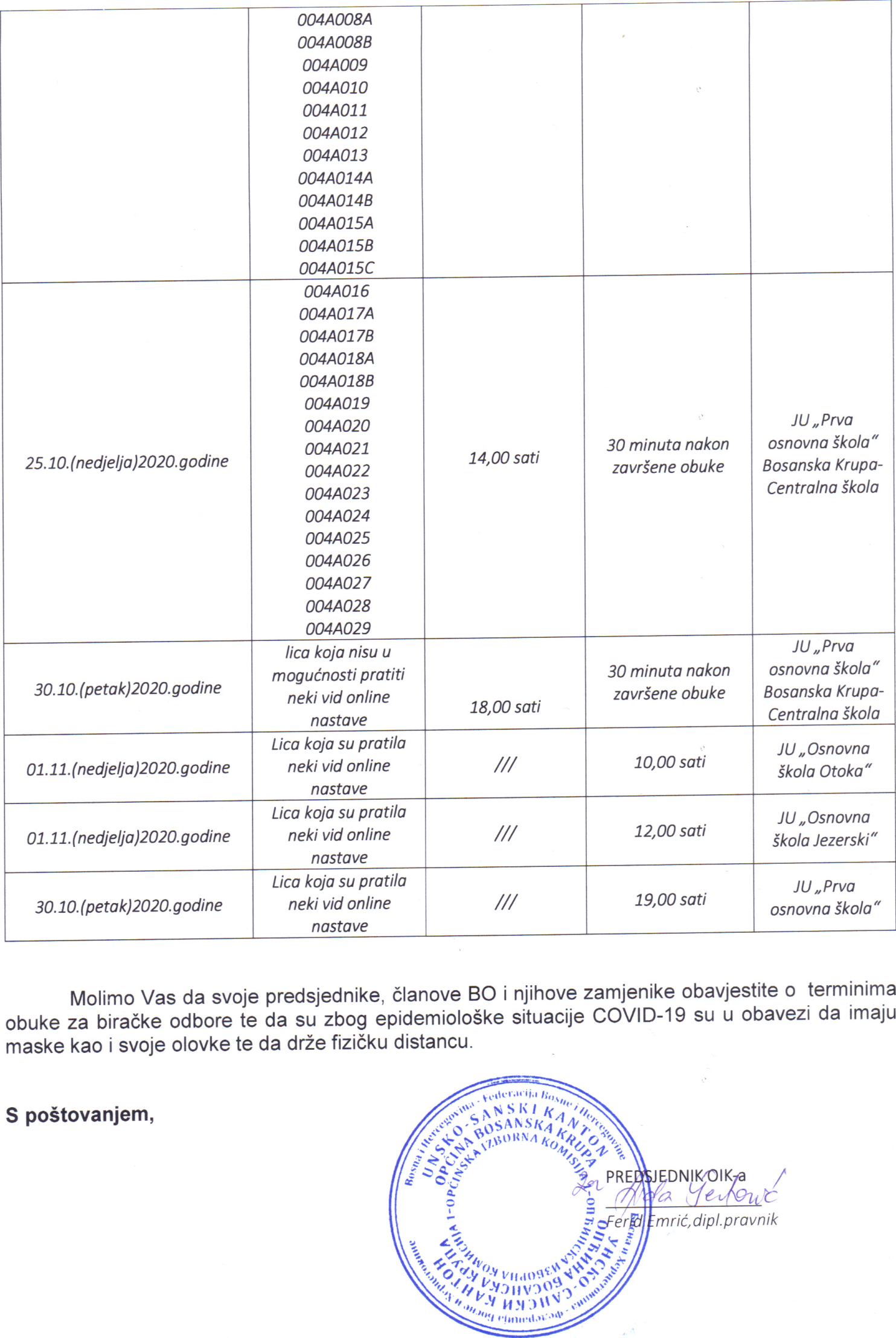 Dostavljeno:							BOSNA I HERCEGOVINAFEDERACIJA BOSNE I HERCEGOVINEUNSKO SANSKI KANTONOPĆINA BOSANSKA KRUPAOPĆINSKO  VIJEĆE Općinska izborna komisija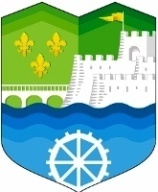      BOSNIA AND HERCEGOVINA       FEDERATION  OF B&HTHE UNA – SANA CANTONTHE  MUNICIPALITY of Bos. KrupaMUNICIPAL COUNCIL      BOSNIA AND HERCEGOVINA       FEDERATION  OF B&HTHE UNA – SANA CANTONTHE  MUNICIPALITY of Bos. KrupaMUNICIPAL COUNCIL Tel/Fax: 037 961-478; oikbosanskakrupa@ gmail.com Tel/Fax: 037 961-478; oikbosanskakrupa@ gmail.com Tel/Fax: 037 961-478; oikbosanskakrupa@ gmail.com Tel/Fax: 037 961-478; oikbosanskakrupa@ gmail.com DanaBiračka mjestaVrijeme početka obukeTestiranjeMjesto testiranja25.10.(nedjelja)2020.godine004A001004A002004A003004A004004A005004A006004A00710,00 sati30 minuta nakon završene obukeJU „Prva osnovna škola“ Bosanska Krupa-Centralna školaSDP-SOCIJALDEMOKRATSKA PARTIJABOSNEI HERCEGOVINELIJEVO KRILOMUŠELJIC MUHAMEDDEMOKRATSKA FRONTAKRUGSAVEZ MLADIH SNAGANEZAVISNI BLOKRE-BALANSSBB	SAVEZ ZA STARI GRADNAŠA STRANKASDA – STRANKA DEMOKRATSKE AKCIJEA-SDA STRANKA DEMOKRATSKE AKTIVNOSTINEZAVISNA BOSANSKOHERCEGOVAČKA LISTANAROD I PRAVDAPLATFORMA ZA PROGRESRadio BKDom Kulture Bosanska KrupaI OŠa/a